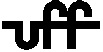 UNIVERSIDADE FEDERAL FLUMINENSE Instituto de Ciências Humanas e Filosofia Departamento de Antropologia PROGRAMA DE CURSO DISCIPLINA: ETNOGRAFIA DA AMAZÔNIA INDÍGENA (2019/1)
PROFESSORA: JOANA MILLER
HORÁRIO: SEGUNDAS E QUARTAS 14h ÀS 16hO curso propõe a leitura de etnografias produzidas por antropólogos indígenas e será dividido em 4 partes. Cada parte é composta por uma etnografia e por um texto complementar. Discutiremos, a partir dessas leituras, questões como: a construção do objeto de pesquisa e do texto etnográfico e a relação do pesquisador com seus interlocutores. Parte I Etnografia: Duarte, Nelly (Varim Mema Marubo), 2017. O conhecimento das pontas dos dedos. Dissertação de mestrado PPGAS/MN UFRJLeitura complementar: Mellati, Delvair, 1986. “Simbolismo dos adornos corporais Marubo”. Em: Revista do Museu Paulista N.S XXXI: 7-41, S.P.Parte II Etnografia:Benites, Sandra - dissertação de mestradoLeitura complementar:GALLOIS, Dominique 2014. “A escola como problema: algumas posições.” Em: Carneiro da Cunha, Manuela e Cesarino, Pedro (orgs),  Políticas culturais e povos indígenas. São Paulo: Editora Unesp e Cultura Acadêmica. Pgs: 509-517Parte III Etnografia:Barreto, João Paulo Lima, 2013. Wai-Mahsã: Peixes e Humanos Um ensaio de Antropologia Indígena. Dissertação de mestrado, PPGAS/ UFAM.Leitura complementar:Viveiros de Castro, Eduardo, 1996. “Os Pronomes Cosmológicos e o Perspectivismo Ameríndio”. Em: Mana. Revista de Antropologia Social.Parte IVEtnografia:KOPENAWA, Davi & ALBERT, Bruce. 2010. A queda do céu. Palavras de um xamã yanomami. Companhia das Letras. (partes a escolher)Leitura complementar:VIVEIROS DE CASTRO, Eduardo. 2006. “A floresta de cristal: nota sobre a ontologia dos espíritos Amazônicos”. Cadernos de Campo 14/15: 319-338 